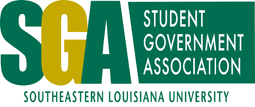 Cabinet update for Monday March 17, 2013Director of Academic Affairs: Courtney Cavignac: 	I'm beginning to work on planning finals week events and figuring out what kinds of things to do that week.  Midterms snuck up on me so I wasn't able to plan anything for midterms.  But, I can ask Anna to keep tweeting and posting that we give free scantrons to hopefully help.Big Event: Taylor Petit / Brennen Mcandrew: 	No ReportCommunity Outreach: Kaitlyn Fickle: 	No Report 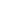 PR: Anna Espey: 	Need an SGA Member Spotlight for the week and will promote applications for electionsFLC: Katherine Weimer:	Chris sent the link to the packets to all of the members.  Hopefully we will have a meeting in the next week or so.Director of Financial Affairs: Yen Nguyen: 		No reportWebmaster: Santosh Aryal:	No ReportCampus Beautification: Stephanie Travis: 	 Just got a quote from a graphic designer for the icons I need for the signs on the recycling bins. I'm working on attempting to complete it within the next week. Once the labels are done me and a group of people will probably get together on a Friday and attempt to locate and correctly label all the recycling bins. I really would like to find out how many SGA had bought the first time they started the recycling program. So if anyone knows anything about that I would love to find out more information. Also I'm looking into seeing if Southeastern could purchase 100% recycled paper. However it does appear that the research shows it won't be possible due to it being not as white and it leaves dust in the printers.Student Involvement: Jennifer Jareau:	No Report